BÁO CÁOSơ kết học kì I Cấp Tiểu học năm học 2020-2021 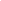 Thực hiện Công văn số 2521/PGDĐT-TH ngày 21/12/2020 của Phòng Giáo dục và Đào tạo thành phố Thủ Dầu Một về việc hướng dẫn kiểm tra và báo cáo sơ kết học kì I năm học 2020-2021.Trường Tiểu học Phú Thọ báo cáo sơ kết học kì I năm học 2020-2021 như sau:1. Thực hiện kế hoạch phát triển- Biện pháp khắc phục việc học sinh bỏ học: Thường xuyên liên hệ với cha mẹ học sinh trong việc giáo dục, quan tâm đến học sinh chưa hoàn thành, học sinh chậm hiểu, phối hợp với Hội Chữ thập đỏ, Hội Khuyến học Trường và Phường Phú Thọ, Hội Khuyến học Thành phố Thủ Dầu Một, PCGD-CMC phường, Mạnh thường quân có chế độ hỗ trợ kịp thời, giúp các em vượt qua hoàn cảnh khó khăn để học tập tốt.2. Nâng cao chất lượng giáo dục tiểu học	2.1. Thực hiện mục tiêu, kế hoạch dạy học chung đối với trường lớp dạy 1 buổi/ngày, 2 buổi/ ngày, đối với học sinh là người dân tộc, giáo dục hòa nhập trẻ khuyết tật, học sinh lang thang cơ nhỡ- Thực hiện Chương trình giáo dục phổ thông năm 2018 theo Thông tư 32/2018/TT-BGDĐT ngày 26/12/2018 của Bộ trưởng Bộ Giáo dục và Đào tạo đối với lớp 1.- Thực hiện Chương trình giáo dục phổ thông theo Quyết định 16/2006/QĐ – BGDĐT ngày 05/5/2006 của Bộ trưởng Bộ Giáo dục và Đào tạo đối với lớp 2, 3, 4, 5. Chú trọng Chuẩn kiến thức kĩ năng các môn học ở Tiểu học, công văn 1431/SGDĐT-GDTH V/v Hướng dẫn điều chỉnh nội dung dạy học cấp Tiểu học gắn với việc giáo dục đạo đức, có tích hợp lồng ghép giáo dục bảo vệ môi trường, kĩ năng sống, giáo dục năng lượng, thực hành kĩ năng sống cho học sinh, thực hiện Phương pháp giáo dục kỷ luật tích cực, đồng thời giáo viên Mĩ thuật áp dụng phương pháp dạy học Mĩ thuật mới vào giảng dạy ngay từ đầu năm học đến nay. 	- Thực hiện qui định về giáo dục hòa nhập dành cho 3 học sinh bị khuyết có hồ sơ (HS lớp 1 - Loạn bẩm sinh. HS lớp 3 - Khuyết tật về trí tuệ, mức độ nhẹ. HS lớp 5 – Tự kỹ) theo QĐ23/2006/QĐ-BGD&ĐT, tạo điều kiện giúp đỡ học sinh dân tộc, lang thang, cơ nhỡ được học tập tại trường, rà soát nắm chắc học sinh có hoàn cảnh khó khăn, động viên, khích lệ giúp đỡ  tạo điều kiện để các em học tập tốt, không để các em bỏ học giữa chừng.2.2. Tình hình tổ chức thực hiện Thông tư 27/2020/TT-BGDĐT ngày 04/9/2020  của Bộ Giáo dục và Đào tạo về việc đánh giá học sinh tiểu học và Thông tư 22/2016/TT-BGDĐT ngày 22/9/2016  của Bộ Giáo dục và Đào tạo về việc sửa đổi, bổ sung một số điều của Quy định đánh giá học sinh tiểu học ban hành kèm theo Thông tư số 30/2014/TT-BGDĐT về đánh giá học sinh tiểu học (thuận lợi, khó khăn, đề xuất) 	- Thực hiện theo sự chỉ đạo của ngành, hàng năm nhà trường đều tổ chức tập huấn cho tất cả giáo viên của trường Thông tư 27/2020/TT-BGDĐT ngày 04/9/2020  của Bộ Giáo dục và Đào tạo về việc đánh giá học sinh tiểu học đối với học sinh lớp 1 từ năm học 2020-2021 và Thông tư 22/2016/TT-BGDĐT ngày 22/9/2016  của Bộ Giáo dục và Đào tạo về việc sửa đổi, bổ sung một số điều của Quy định đánh giá học sinh tiểu học ban hành kèm theo Thông tư số 30/2014/TT-BGDĐT về đánh giá học sinh tiểu học đối với học sinh lớp 2, 3, 4, 5: Tất cả giáo viên đều nắm được Thông tư 27, Thông tư 22, Thông tư 30 và thực hiện nghiêm túc về đánh giá học sinh tiểu học.- Đăng kí và thực hiện chuyên đề, mô hình điển hình năm học 2020-2021: “ Thực hiện công tác giáo dục kĩ năng sống cho học sinh lớp 1” đã được Mạng lưới chuyên môn Cụm 3 và thành phố về dự ngày 07/01/2021 và thường xuyên duy trì thực hiện Mô hình tích điểm A phục vụ đánh giá đánh giá học sinh theo Thông tư 27/2020/TT-BGDĐT ngày 04/9/2020  của Bộ Giáo dục và Đào tạo về việc đánh giá học sinh tiểu học đối với học sinh lớp 1 từ năm học 2020-2021; Thông tư số 22/2016/TT-BGDĐT, ngày 22/9/2016 của Bộ GDĐT về việc sửa đổi, bổ sung một số điều của Quy định đánh giá học sinh tiểu học ban hành kèm theo Thông tư số 30/2014/TT-BGDĐT đối với học sinh lớp 2, 3, 4, 5 (đã triển khai trong Cụm 3 ngày 05/12/2019).Thuận lợiTất cả giáo viên đều được tập huấn và tiến hành đánh giá học sinh từ HKII năm học 2016 – 2017 đến nay nên đã nắm được TT 22, TT 30 và dựa theo tham chiếu rõ ràng làm căn cứ để đánh giá HS được chính xác hơn.Ban giám hiệu đã tập huấn Thông tư 27/2020/TT-BGDĐT ngày 04/9/2020  của Bộ Giáo dục và Đào tạo về việc đánh giá học sinh tiểu học đối với học sinh lớp 1 từ năm học 2020-2021.Thông tư 27 được kế thừa từ Thông Tư 22 và TT 30 nên viên cũng dễ dàng tiếp cận trong việc thực hiện đánh giá học sinh.Giáo viên dễ dàng khi đánh giá, xét khen thưởng cuối năm vì có quy định rất rõ ràng bốn mức: Hoàn thành Xuất sắc - Hoàn thành tốt - hoàn thành - chưa hoàn thành và được phép dùng các ký hiệu ghi tắt trong các bảng tổng hợp.Việc đánh giá học sinh trên phần mềm SISAP giúp nhà trường dễ quản lý giáo viên trong việc đánh giá học sinh.Khó khăn         GV còn nhiều áp lực khi thực hiện đánh giá HS theo Thông tư 27: TT 27 hướng dẫn được phép cho điểm 0 trong bài kiểm tra nhưng trên phần mềm SISAP không thực hiện được. Theo hướng dẫn của SGD, GV đánh giá các môn học; năng lực và phẩm chất chỉ nhận xét chung không nhận xét riêng từng môn học, từng năng lực, phẩm chất nhưng trên phần mềm SISAP lại bắt GV phải nhận xét đánh giá từng môn. Đề xuấtGVCN lớp 1 khi thực hiện đánh giá năng lực Khoa học, NL Thẩm mĩ, NL Thể chất là 3 NL đặc thù không có liên quan rõ ràng đến nội dung, môn học, hoạt động giáo dục mà GVCN lớp 1 giảng dạy, nên đề nghị bộ phận chuyên môn ngành hướng dẫn cụ thể, rõ ràng hơn phần này. Thống nhất cách đánh giá giữa hướng dẫn của TT 27 và phần mền SISAP.2.3. Tổ chức kiểm tra học kì I, các phong trào của giáo viên và học sinh: Thi Hội khỏe Phù Đổng học sinh,... thi giáo viên dạy giỏi cơ sở.- Thực hiện theo kế hoạch nhiệm vụ năm học của PGDĐT và của trường TH Phú Thọ, Ban giám hiệu trường đã tổ chức thi giáo viên dạy giỏi vòng trường đạt 31/31 giáo viên dự thi (100%). Tổ chức học sinh thi Kể chuyện cấp trường, bồi dưỡng câu lạc bộ Kể chuyện.- Đã tổ chức thi chọn học sinh câu lạc bộ năng khiếu Thể dục thể thao từ khối 1 đến khối 5; đã tổ chức bồi dưỡng ngay từ đầu năm học.- Tổ chức Hội khỏe Phù Đổng cấp trường. Tham gia dự thi Hội khỏe Phù Đổng cấp TP đạt: 3 giải (1 giải Nhì, 2 giải Ba): + Giải II – Đôi nữ Bóng bàn (Đặng Ngọc An Bình 3/2, Nguyễn Khánh Linh 4/6) - Thi Hội khỏe Phù Đổng cấp thành phố; thi tỉnh.+ Giải III – Đôi nam nữ Bóng bàn (Nguyễn Phúc Thịnh 5/4, Nguyễn Khánh Linh 4/6) - Thi Hội khỏe Phù Đổng cấp thành phố.+ Giải III – Đơn nữ Bóng bàn (Nguyễn Khánh Linh 4/6) - Thi Hội khỏe Phù Đổng cấp thành phố.- Thực hiện theo tinh thần công văn 2521/PGDĐT-TH ngày 21/12/2020, Ban giám hiệu đã thành lập ban chỉ đạo kiểm tra công tác kiểm tra cuối học kì 1, phân công trách nhiệm từng thành viên trong ban chỉ đạo, Hội đồng ra đề kiểm tra, Hội đồng  coi và chấm kiểm tra cuối học kì 1 theo Thông tư 27, Thông tư 22 và Thông tư 30 nhẹ nhàng, nghiêm túc, đánh giá đúng thực chất chất lượng giảng dạy của nhà trường. Không có tình trạng vi phạm qui chế kiểm tra. Đã xây dựng kế hoạch kiểm tra cuối học kì I.- Kết quả kiểm tra chất lượng cuối học kì I: Đính kèm bảng thống kêKết luận: So với đăng kí đầu năm học sinh các khối lớp chất lượng dưới 5, chưa hoàn thành các môn và phẩm chất, năng lực vẫn còn nhiều, đề nghị các GV phân tích kĩ những nội dung học sinh chưa nắm vững, điều chỉnh phương pháp dạy học, hình thức tổ chức dạy học,… tích cực nhiệt tình phụ đạo học sinh chưa hoàn thành từ nay đến cuối năm để nâng chất lượng học sinh hoàn thành và hoàn thành tốt nhiều hơn nữa.- Tổ chức dạy tiếng Anh 2 tiết/ tuần (56 tiết/ năm học) cho học sinh lớp 1 bắt đầu từ tuần 10; Giáo trình Family and Friends 1 – National Edition.- Tổ chức dạy tiếng Anh cho học sinh lớp 2 học 2 tiết/tuần; Tiny Talk 1B: Student Book và Notebook of English grade 2. Khối 3, 4, 5 học 3 tiết/tuần (105 tiết/năm); Giáo trình Family and Friends Special Edition - Family and Friends Special Edition. Bắt đầu từ tuần 1.- Số liệu và kết quả dạy học tiếng Anh chương trình Tiny Talk 1B (lớp 2) và Family and friend (lớp 3, 4, 5): Đính kèm bảng thống kê* Hoạt động Thư viện: - Đọc sách: + GV: 345 lượt                     + HS: 7528 lượt- Quyên góp được 74 quyểnTặng  5 quyển và 1 bộ sách lớp 2 cho các em học sinh thiếu sách, để đảm bảo 100% học sinh đến lớp có đầy đủ sách giáo khoa.Xây dựng kế hoạch thư viện Trường Tiểu học Phú Thọ năm học 2020-2010Xây dựng kế hoạch tổ chức “Hưởng ứng tuần lễ học tập suốt đời 2020”Xây dựng kế hoạch kiểm tra sách giáo khoa đầu năm học 2020-2021Kiểm tra tình hình sách giáo khoa của học sinh đầu năm đều có đầy đủ, đáp ứng nhu cầu học tập,Học sinh đem sách giáo khoa theo đúng thời khóa biểu,Kết hợp hướng dẫn các học sinh cách sử dụng bảo quản và giữ gìn sách vở ngăn nắp, sạch đẹp.Trưng bày sách, tạp chí theo chủ đề hàng tháng.Thành lập tổ hỗ trợ hoạt động Thư viện.Thống kê và lên danh mục  các loại sách. Phục vụ đọc sách của giáo viên và học sinh trong giờ ra chơi và mượn về nhà. Thi Kể chuyện cấp trường.Xử lý và nhập sách chương trình phổ thông 2018 vào sổ quản lý thư viện gồm 134 quyển sách giáo viên và 535 sách giáo khoaCung cấp sách giáo khoa, sách giáo viên chương trình giáo dục phổ thông mới 2018 cho giáo viên khối 1, giáo viên bộ môn dạy khối 1, Ban giám hiệu.Bàn giao sách giáo khoa lớp 2 cho giáo viên chủ nhiệm lớp 2 theo danh sách học sinh đăng kí cuối năm học 2019 - 2020.Tổ chức và báo cáo “Hưởng ứng tuần lễ học tập suốt đời 2020”Xây dựng kế hoạch tổ chức hội thi “Vẽ tranh theo sách” lần I/2020Xây dựng kế hoạch và tổ chức hội thi kể chuyện vòng trường năm học 2020/2021, chủ đề: “Chào mừng ngày Nhà Giáo Việt Nam 20/11”Lập kế hoạch tổ chức Ngày pháp Luật 9/11 năm 2020.Giới thiệu sách “Những truyện ngắn hay viết cho thiếu nhi” trong giờ cháo cờ ngày 05/10Thành lập tổ hỗ trợ hoạt động Thư viện.Thống kê và lên danh mục  các loại sách. Phục vụ đọc sách của giáo viên và học sinh trong giờ ra chơi và mượn về nhà. Thu hồi sách giáo khoa và sách giáo viên của giáo viên chuyển lớp, chuyển trường, cung cấp sách giáo khoa và sách giáo viên của giáo viên mới chuyển về và giáo viên thay đổi lớp dạy- Thường xuyên giới thiệu sách, tạp chí theo chủ đề từng tháng như các ngày Phụ Nữ Việt Nam 20/10, Ngày Pháp Luật 09/11, Ngày nhà Giáo Việt Nam 20/11,…	- Kết hợp cùng mạng lưới Thanh tra Sở Giáo dục kiểm tra thư viện chuẩn ở huyện Phú Giáo, thành phố Thuận An.- Thường xuyên viết tin bài cập nhật lên web của trường về các hoạt động của thư viện như tuyên truyền luật, kể chuyện,... và các hoạt động chung của trường, lớp.- Duy trì danh hiệu thư viện đạt chuẩn. Phấn đấu để đạt tiên tiến.* Hoạt động Thiết bị:- Làm Đồ dùng dạy học: 220 món- Sử dụng Đồ dùng dạy học: 12.611 lượt- Sử dụng CNTT: 645 tiết (Môn toán; 168 t, tiếng việt; 220, TNXH; 128; ĐĐ/TC; 69; KH: 4; KT: 32; LS&ĐL: 4; AV; 20).- Tự làm ĐDDH có chất lượng theo chỉ tiêu đăng ký: 48 món.- Thường xuyên kiểm tra máy móc,đồ dùng, bàn ghế học sinh báo BGH kịp thời sửa chữa và nhắc nhở giáo viên bảo quản  máy móc, đồ dùng sau khi sử dụng.- Được PGD trang cấp: Không- Được SGD trang cấp: Bộ ĐDDH lớp 1 theo chương trình phổ thông 2018; 15 cái ti vi, 5 Laptop, 3 máy chiếu, 1 máy photo để photo đề kiểm tra, trang bị 2 phòng máy dạy Tin học với 82 bộ máy vi tính, 1 két sắt, Bộ thiết bị dạy Thể dục. Hệ thống âm thanh phòng Âm nhạc và Mĩ thuật.* Một số thành tích học sinh đạt được trong hè 2020: 10 giải cấp thành phố, 4 giải cấp tỉnh; cụ thể:	- Cấp Thành phố: 10 giải (6 giải Nhất, 2 giải Nhì, 1 giải Ba, 1 giải Khuyến khích)+ Mĩ thuật: đạt 4 giải (2A, 1B, 1C).+ Văn nghệ: đạt 5 giải (Nhất - Đơn ca, Nhất - Tam ca, Nhất - Tốp ca, Nhì - Múa, Nhất - Toàn đoàn).+ Hội thi tuyên truyền sách và tuổi thơ Thành phố Thủ Dầu Một năm 2020: đạt 1 giải Khuyến khích.- Cấp Tỉnh: 4 giải (1 giải Nhất, 1 giải Nhì, 1 giải Ba, 1 giải Khuyến khích)+ Hội thao học sinh hè 2020: Cờ vua: đạt 2 giải (Nhì – Đồng đội U11 nam, Ba – Cá nhân U11 nam (Nguyễn Thái Hòa – Lớp 5/6).+ Mĩ thuật: 1 giải A (Trịnh Gia Nhi 5/1; vẽ trên gốm); 1 Khuyến khích (Phạm Thanh Hiền 1/6; Vẽ trên giấy).- Trúng tuyển lớp 6 Tiếng Anh tăng cường trường NTMK: 17 HS- Kết quả HS đậu tạo nguồn Chu Văn An: 2 HS	- Cuối năm học có HS lên lớp thẳng 1.449/1.472 HS, tỷ lệ 98,4% (tăng 0,8%); HS rèn luyện trong hè là 24/1.472 (tỷ lệ 1,6 %), giảm 0,8% HS so với năm 2018-2019. Học sinh hoàn thành chương trình bậc tiểu học 301 em, tỷ lệ 100 %. Kết quả sau kiểm tra hè: Lên lớp 2/24 (tỷ lệ 8,3%); HS lưu ban sau hè là 22/1.472 (tỷ lệ 1,5 %; giảm 0,5% so với NH 2018-2019).* Một số thành tích học sinh đạt được trong học kì I:- Cấp thành phố: 10 giải:  (1 giải Nhất, 2 giải Nhì, 5 giải Ba, 2 giải Khuyến khích): + Giải Khuyến khích - Thi thời trang “Đêm hội trăng rằm” do Thành đoàn – PGD Thủ Dầu Một tổ chức (ngày 30/9/2020).  + Tham gia các hội thi do BCH Đoàn thanh niên, Phòng GD&ĐT thành phố Thủ Dầu Một phối hợp cùng Nhà Văn hóa thiếu nhi tỉnh Bình Dương tổ chức nhằm chào mừng kỷ niệm 38 năm Ngày Nhà giáo Việt Nam (20/11/1982 – 20/11/2020): 6 giải cấp TP:          Nét bút tri ân Thành đoàn-PGD-NVHTN 01 giải (giải Ba – Nguyễn Gia Ý Hưng – Lớp 5/5; QĐ số 11/QĐ-NTN ngày 18/11/2020 của GĐ Nguyễn Phan Thái Anh).Hội thi vẽ trang trí Heo đất thành phố Thủ Dầu Một (ngày 08/11/2020):  Đạt 5 giải (01 giải A, 01 giải B, 02 giải C và 01 giải Khuyến khích):Giải A: Nguyễn Gia Ý Hưng – Lớp 5/5; GCN số 09/GCN/TT.VHTT ngày 08/11/2020 của GĐ TTVHTTTT TPTDM Võ Minh Tuấn)Giải B: Nguyễn Thùy Linh – Lớp 5/1; GCN số 09/GCN/TT.VHTT ngày 08/11/2020 của GĐ TTVHTTTT TPTDM Võ Minh Tuấn)Giải C: Nguyễn Trần Xuân Lộc – Lớp 5/4 ; Bùi Quốc Huy – Lớp 5/4; GCN số 09/GCN/TT.VHTT ngày 08/11/2020 của GĐ TTVHTTTT TPTDM Võ Minh Tuấn)Giải Khuyến khích: Nguyễn Thiên Phước – Lớp 5/6; GCN số 09/GCN/TT.VHTT ngày 08/11/2020 của GĐ TTVHTTTT TPTDM Võ Minh Tuấn)+ Giải II – Đôi nữ Bóng bàn (Đặng Ngọc An Bình 3/2, Nguyễn Khánh Linh 4/6) - Thi Hội khỏe Phù Đổng cấp thành phố; thi tỉnh.+ Giải III – Đôi nam nữ Bóng bàn (Nguyễn Phúc Thịnh 5/4, Nguyễn Khánh Linh 4/6) - Thi Hội khỏe Phù Đổng cấp thành phố.+ Giải III – Đơn nữ Bóng bàn (Nguyễn Khánh Linh 4/6) - Thi Hội khỏe Phù Đổng cấp thành phố.* Một số thành tích giáo viên đạt được trong học kì I: 2 giải cấp phường, 3 giải cấp thành phố; cụ thể:	- Cấp phường: 2 giải (1 giải Nhì, 1 giải Ba):+ Đạt giải Nhì – Hội thi “Tìm hiểu lịch sử truyền thống phường Phú Thọ” giai đoạn năm 1975 đến nay gắn với tư tưởng, đạo đức, phong cách Hồ Chí Minh (Ngô Thị Hải Yến).+ Đạt giải Ba – Hội thi “Tìm hiểu lịch sử truyền thống phường Phú Thọ” giai đoạn năm 1975 đến nay gắn với tư tưởng, đạo đức, phong cách Hồ Chí Minh (Đỗ Thị Kim Thêm).- Cấp thành phố: 3 giải (1 Huy chương Vàng, 1 giải cá nhân Toàn diện, 1 giải Khuyến khích): + Đội Bóng chuyền nữ đạt giải Khuyến khích.+ Đội Bóng chuyền nam đạt Huy chương Vàng.+ Thầy Nguyễn Xuân Tùng đạt giải Toàn diện – do Liên đoàn Lao động TP tổ chức).	- Cô Hiền, thầy Tùng, thầy Định tham gia công tác TDTT ngành cấp tỉnh.- Tham gia Hội thi giáo viên dạy giỏi cấp trường đạt 31/31 (100%).- Đăng ký đề tài SKKN cấp trường: 48/48; giải pháp cấp thành phố: 20.2.4. Đánh giá việc thực hiện dạy theo Phương pháp bàn tay nặn bột; dạy học theo định hướng phát triển năng lực, phẩm chất. - Vận động giáo viên tích cực áp dụng Phương pháp “Bàn tay nặn bột” vào giảng dạy các môn Toán lớp 4, 5; Tự nhiên và xã hội lớp 1, 2, 3; Khoa học lớp 4, 5 tuỳ vào điều kiện cơ sở vật chất, thiết bị dạy học của nhà trường. Một số giáo viên đã áp dụng phương pháp này trong thi giảng GVDG cấp trường và trong giảng dạy hàng ngày. Số lượng áp dụng PP Bàn tay nặn bột vào tiết dạy: 12 tiết (khối 1: 0; khối 2: 2 ; khối 3: 1; khối 4: 3; khối 5: 6 ; bộ môn: 0).- Dạy học theo định hướng phát triển năng lực, phẩm chất học sinh.	+ GV đã từng bước đổi mới dạy học theo hướng phát triển năng lực, phẩm chất học sinh: Tạo không khí thoải mái cho đầu tiết học qua phần kiểm tra bài cũ bằng các hình thức trò chơi để tránh gây áp lực cho học sinh. Trong tiết dạy GV vận dụng phối hợp các phương pháp một cách linh hoạt để phát huy tính tích cực sáng tạo của học sinh. Trong tiết dạy GV chú trọng các kỹ năng thực hành, vận dụng lý thuyết vào thực tiễn.	+ Bên cạnh đó vẫn còn một số GV truyền thụ kiến thức cho HS một thụ động chưa phát huy được năng lực của học sinh.2.5. Báo cáo tiến độ thực hiện kế hoạch năm học 2020-2021. Các chuyên đề mới thực hiện trong năm học.- Tiến độ thực hiện kế hoạch năm học 2020-2021: Đảm bảo theo kế hoạch.- Các chuyên đề mới thực hiện trong năm học+ Tham gia tập huấn chuyên môn chuyên đề và đã triển khai cho giáo viên của trường: BGH triển khai chuyên đề: “Giáo dục kĩ năng sống cho học sinh trong các trường tiểu học: kĩ năng tự phục vụ, ý thức giữ gìn vệ sinh môi trường sạch, đẹp”. PHT triển khai chuyên đề cho GVCN và BM: “Thông tư 27/2020/TT-BGDĐT ngày 04/9/2020, Thông tư Ban hành Quy định đánh giá học sinh tiểu học”.BGH triển khai chuyên đề: “Thực hiện công tác giáo dục kĩ năng sống cho học sinh lớp 1.” BGH đã xây dựng kế hoạch triển khai dạy học lớp 1, thời khóa biểu dạy học 2 buổi/ ngày NH 2020-2021; Kế hoạch triển khai TT 27, kế hoạch thực hiện chương trình PT 2018 và đã báo cáo về PGD.+ Đăng kí và thực hiện chuyên đề, mô hình điển hình năm học 2020-2021: “ Thực hiện công tác giáo dục kĩ năng sống cho học sinh lớp 1” đã được Mạng lưới chuyên môn Cụm 3 và thành phố về dự ngày 07/01/2021 và thường xuyên duy trì thực hiện Mô hình tích điểm A phục vụ đánh giá đánh giá học sinh theo Thông tư 27/2020/TT-BGDĐT ngày 04/9/2020  của Bộ Giáo dục và Đào tạo về việc đánh giá học sinh tiểu học đối với học sinh lớp 1 từ năm học 2020-2021; Thông tư số 22/2016/TT-BGDĐT, ngày 22/9/2016 của Bộ GDĐT về việc sửa đổi, bổ sung một số điều của Quy định đánh giá học sinh tiểu học ban hành kèm theo Thông tư số 30/2014/TT-BGDĐT đối với học sinh lớp 2, 3, 4, 5 (đã triển khai trong Cụm 3 ngày 05/12/2019).+ Tập huấn sử dụng hệ thống QL nhà trường và sổ liên lạc điện tử cấp TH cho tất cả GVCN và GVBM qua phần mềm Sisap.	- Tổ triển khai chuyên đề: 	+ Tháng 9: Chuyên đề Tiếng Việt:								    Khối 2: Tiến trình dạy học theo PP bàn tay nặn bột.				               Khối 3: Quy trình dạy Tập đọc- Học thuộc lòng.					               Khối 4:  Phương pháp để dạy phân môn Tập đọc lớp 4.				               Khối 5: Một số giải pháp giúp HS lớp 5 làm tốt bài văn tả cảnh.		              Tiếng Anh: Phương pháp ôn tập cho học sinh yếu Tiếng Anh Tiểu học.	              Thể dục: Một số biện pháp giúp học sinh quay đúng hướng.	+ Tháng 10: Chuyên đề Toán, thao giảng Hội đồng môn Toán lớp 1:         Khối 1: Tìm hiểu chương trình GDPT 2018 môn Ngữ Văn.			         Khối 2: Quy trình dạy Chính tả.							         Khối 3: Phương pháp dạy môn Đạo Đức lớp 3					         Khối 4: Kế hoạch sinh hoạt tổ chuyên theo nghiên cứu bài học.		         Khối 5: Hướng dẫn học sinh lớp 5 một số kĩ năng vệ sinh tuổi dậy thì.	        Tiếng Anh: Phương pháp dạy Tiếng Anh  thông qua bài hát cho hs Tiểu học.        Âm nhạc: Các phương pháp giáo dục âm nhạc mới.		+ Tháng 11:           + Tháng 12:   Khối 1: Rèn viết chính tả cho HS lớp 1.					  Khối 2: TT 27 TT Ban hành Quy định đánh giá HSTH.	.			 Khối 3: Kỹ năng tạo động lực cho học sinh.						            Khối 4: Dạy học theo hướng phát triển năng lực cho học sinh	.             Khối 5: Một số PP hình thành biểu tượng, khái niệm địa lí, kĩ năng bản đồ, phân tích bảng số liệu.							Tiếng Anh: Phương pháp dạy từ vựng Tiếng Anh cho HS Tiểu học nhanh và hiệu quả.					- Triển khai và áp dụng giải pháp của GV đạt cấp Thành phố trong toàn thể GV:+ Tháng 10: “Vận dụng một số game Powerpoint trong giảng dạy Tiếng Anh cho học sinh lớp 5.” (Tác giả: Nguyễn Thị Bích  Hảo). “Giải pháp rèn học sinh lớp 1 chậm hiểu trong tính toán” (Tác giả: Ngô Thị Kim Hương).+ Tháng 11: “Rèn kĩ năng sống thông qua các hoạt động giáo dục cho học sinh lớp 1 đạt hiệu quả.” (Tác giả: Ngô Thị Ngọc Trâm).+ Tháng 12: “Vận dụng Phương pháp dạy học trực quan vào các trò chơi vận động để phát huy tính tích cực nâng cao chất lượng dạy học Toán hình học ở lớp 2 đạt kết quả tốt nhất.” (Tác giả: Nguyễn Thị Hà).2.6. Tình hình triển khai Chương trình Giáo dục phổ thông (GDPT) 2018, thay sách lớp 1 năm học 2020-2021.* Thuận lợi:Được sự quan tâm chỉ đạo của địa phương, Phòng Giáo dục, Ủy ban nhân dân thành phố đầu tư cơ sở vật chất, trang thiết bị đáp ứng nhu cầu giảng dạy và học tập của giáo viên và học sinh. Hàng năm, nhà trường có sự chủ động sửa chữa, mua sắm bổ sung các trang thiết bị, tu bổ cơ sở vật chất, cảnh quan sư phạm, tạo điều kiện tốt nhất để tổ chức các hoạt động học tập và trải nghiệm cho học sinh.Nhà trường có sự chủ động phối hợp với Ban chỉ đạo ngày toàn dân đưa trẻ đến trường trong việc thống kê, điều tra trẻ trong độ tuổi ra lớp Một, từ đó xây dựng biên chế lớp, giáo viên đủ theo yêu cầu. Đội ngũ giáo viên đạt chuẩn về trình độ đào tạo; khả năng ứng dụng công nghệ thông tin trong giảng dạy khá tốt. 100% giáo viên hoàn thành chương trình bồi dưỡng thường xuyên, được bồi dưỡng các chuyên đề chuyên môn hè, đặc biệt được tập huấn Chương trình Giáo dục phổ thông mới 2018.Nhìn chung cơ sở vật chất, đội ngũ giáo viên đủ đáp ứng triển khai thực hiện Chương trình Giáo dục phổ thông mới.Hiện tại, trong năm học 2020-2021, biên chế giáo viên dạy lớp của trường nói chung ổn định.* Khó khăn:Trường có 3 cơ sở nên khó khăn trong quản lý, công tác dạy của giáo viên và học của học sinh.Số học sinh có hoàn cảnh gia đình khó khăn 86/1.508 HS, chiếm tỉ lệ 5,4%; một số học sinh thiếu sự quan tâm giúp đỡ của gia đình trong học tập. Một số học sinh thực tế bị bệnh tự kỉ, khuyết tật nhưng gia đình tâm lý sợ lý lịch con mình bị ảnh hưởng nên không nộp hồ sơ minh chứng bệnh nên trường không lập hồ sơ quản lý học sinh khuyết tật học hòa nhập và ảnh hưởng chất lượng giảng dạy của nhà trường.Với số lớp Một trong năm học 2020-2021 trường dự kiến tuyển là 7 lớp tương ứng 7 phòng học với 266 học sinh. Nhưng thực tế học sinh đăng ký lớp 1 là 329 học sinh và 18 học sinh lưu ban, tổng cộng 347 HS lớp 1. Vì vậy, trường phải co khối 3: 1 lớp, co khối 4: 1 lớp, để mở 8 lớp 1 học 2 buổi/ ngày và bán trú với 8 phòng học. Số thiết bị, đồ dùng dạy học cho 8 lớp Một thực hiện Chương trình Giáo dục phổ thông mới được trang cấp trễ về thiết bị dạy học tối thiểu theo quy định tại Thông tư số 05/2019/TT-BGDĐT, ngày 05/4/2019 của Bộ Giáo dục và Đào tạo về ban hành danh mục thiết bị dạy học tối thiểu lớp Một.Được Sở GD trang bị cho 02 phòng máy vi tính, nhưng không được kết nối mạng Internet cho 2 phòng máy vi tính; nhà trường phải tự trang bị kết nối mạng Internet cho 2 phòng máy vi tính để kịp thời đưa vào giảng dạy Tin học cho HS lớp 3, 4, 5 vào tuần 11.Chưa có nhà ăn được thiết kế bếp ăn một chiều nên HS lớp 1 học 2 buổi/ ngày và bán trú phải đăng ký suất ăn công nghiệp. Chưa có phòng nghệ thuật (phòng Mĩ thuật, phòng Âm nhạc), chưa có phòng dạy tiếng Anh, do trường đang trong giai đoạn xây dựng, sửa chữa, cải tạo.Về điều kiện:- Thứ nhất: Theo quy định của công văn số 1807/PGDĐT-TH, ngày 05/11/2019 của Phòng Giáo dục về việc hướng dẫn tổ chức dạy học lớp Một từ năm học 2020-2021 thì nhà trường không đảm bảo được tiêu chí sĩ số học sinh/ lớp theo quy định tại Điều lệ trường tiểu học. Vì năm học 2020-2021 trường tuyển 8 lớp Một, bình quân mỗi lớp 43.4 học sinh; các khối còn lại cũng sĩ số cao nên trường phải chi rất nhiều tiền cho vấn đề vượt sĩ số HKI (308.469.916 đ) và tăng giờ tăng buổi HKI (theo HSL cũ: 251.644.032 đ; theo HSL mới: 253.277.847 đ).- Thứ hai: Quy định  tỷ lệ 1,5 giáo viên/ lớp và cơ cấu giáo viên để dạy đủ các môn học và hoạt động giáo dục theo quy định, thực tế trường chỉ đạt 1,4 giáo viên/ lớp.Trên 80% phụ huynh có con vào học lớp Một gia đình là công nhân, lao động, việc tổ chức học 2buổi/ ngày phụ huynh rất khó khăn về kinh tế trong việc học bán trú hoặc thu xếp công việc để đưa đón học sinh (nếu không học bán trú).Từ ngày 01/01/2021 trường có 1 GV dạy Thể dục nghỉ việc (bệnh nặng), nên còn 3 GV dạy Thể dục, phải dạy tăng giờ.* Nguyên nhân và giải pháp Nguyên nhânSố học sinh nhập cư đông, trong địa bàn phường chỉ có 1 trường tiểu học không thể tiếp nhận hết số học học sinh thường trú, tạm trú trong địa bàn theo dự kiến điều tra khoảng 284 học sinh vào lớp Một (điều tra 266 + 18 HS lưu ban).Số học sinh lớp Một năm học 2020-2021 thực tế 8 lớp, yêu cầu khi thực hiện chương trình giáo dục phổ thông mới thì thiết bị dạy học tối thiểu phải đạt theo quy định tại Thông tư số 05/2019/TT-BGDĐT. Theo quy định của công văn số 1807/PGDĐT-TH, ngày 05 tháng 11 năm 2019 của Phòng Giáo dục về việc hướng dẫn tổ chức dạy học lớp Một từ năm học 2020-2021 thì nhà trường không đảm bảo được tiêu chí sĩ số học sinh/ lớp theo quy định tại Điều lệ trường tiểu học (35 học sinh/ lớp) do số học sinh quá đông và trường chưa có nhà ăn, chưa có các phòng chức năng, đang trong giai đoạn xây dựng,  cải tạo, sửa chữa lớn. Trường cố gắng sắp xếp các khối lớp để tổ chức được cho HS lớp 1 học 2 buổi/ ngày và 215 HS lớp 1 bán trú.Trên 80% phụ huynh có con vào học lớp Một gia đình là công nhân, lao động, việc tổ chức học 2buổi/ ngày phụ huynh rất khó khăn về kinh tế trong việc học bán trú hoặc thu xếp công việc để đưa đón học sinh (nếu không học bán trú).Từ ngày 01/01/2021 trường có 1 GV dạy Thể dục nghỉ việc (bệnh nặng), nên còn 3 GV dạy Thể dục, phải dạy tăng giờ.Giải phápTrường chủ động tham mưu cùng địa phương rà soát, nắm chắc số lượng học sinh vào lớp Một trong năm học 2021-2022. Căn cứ vào tình hình thực tế các trường, học sinh, tổ chức phân luồng tiếp nhận học sinh đầu cấp, nếu quá tải vận động phụ huynh học ở quê và tham mưu với lãnh đạo Phòng Giáo dục điều chuyển học sinh học ở các địa phương lân cận.Căn cứ vào tình hình thực tế, nhà trường tổng hợp các trang thiết bị còn thiếu, báo cáo lãnh đạo ngành có kế hoạch trang cấp các trang thiết bị kịp thời. Căn cứ vào tình hình thực tế, tham mưu với địa phương, lãnh đạo ngành xây dựng kế hoạch dạy học 2 buổi/ ngày (có bán trú) đối với lớp 2, 3, 4, 5; thực hiện sĩ số bình quân 35 học sinh/ 1 lớp trong năm học 2021-2022. Tích cực tham mưu với địa phương, ngành khẩn trương xây dựng trường lớp để sớm tổ chức cho học sinh học 2 buổi/ ngày trong năm học 2021-2022.Chủ động tham mưu với Phòng Giáo dục xây dựng đủ biên chế giáo viên trong năm học 2021-2022. Tổ chức tuyên truyền trong phụ huynh, nhân dân việc triển khai thực hiện Chương trình Giáo dục phổ thông 2018. Vận động phụ huynh khắc phục những khó khăn trong việc đưa đón học sinh khi thực hiện dạy học 2 buổi/ ngày (nếu phụ huynh không đăng ký bán trú).3. Duy trì và nâng cao chất lượng PCGDTH-CMC- Những biện pháp để củng cố kết quả phổ cập đã đạt được: + Tổ chức tốt ngày toàn dân đưa trẻ đến trường; Huy động tối đa trẻ 6 tuổi (sinh năm 2014) đến trường và vận động trẻ bỏ học trở lại trường, tạo điều kiện giúp đỡ học sinh có hoàn cảnh khó khăn được tiếp tục học tập.+ Kết hợp tốt với Ủy ban nhân dân Phường Phú Thọ và Phổ cập giáo dục – Chống mù chữ thường xuyên tiến hành rà soát lại Phổ cập giáo dục Tiểu học-Chống mù chữ tại địa phương.+ Đảm bảo thu nhận 100% trẻ đúng độ tuổi vào học tại trường theo đúng địa bàn. Điều tra độ tuổi theo địa bàn,… từng bước nâng cao chất lượng Phổ cập giáo dục Tiểu học.+ Từng tháng, học kì Ban giám hiệu và giáo viên thường xuyên rà soát nắm vững sĩ số học sinh tăng, giảm, bỏ học và có nguy cơ bỏ học để có biện pháp vận động ra lớp.- Những khó khăn, tồn tại và đề xuất biện pháp:Do quy định mới đã tinh giản 1 nhân viên chuyên trách PCGD nên 1 GV dạy Tin học phải đảm nhận thêm công tác PCGD-CMC của 3 cấp học trên địa bàn phường Phú Thọ, tính chất công việc còn mới mẻ, nhiều, các trường Mầm non và Trung học cơ sở chậm trễ cung cấp thông tin, số liệu nên vẫn còn một số khó khăn nhất định; mặt khác còn gặp khó khăn trong việc điều tra dân số theo độ tuổi trên địa bàn, từng khu phố, từng hộ dân; còn gặp khó khăn trong việc rà soát, cập nhật, thống kê số liệu,…Đề nghị Lãnh đạo PGD chỉ đạo các trường Mầm non và Trung học cơ sở kịp thời cung cấp số liệu, nội dung,...phối kết hợp hỗ trợ nhà trường hoàn thành tốt nhiệm vụ phổ cập- xóa mù chữ trên địa bàn phường.4. Công tác chỉ đạo, kiểm tra và nâng cao hiệu quả quản lí4.1. Tăng cường công tác chỉ đạo kiểm tra, nâng cao chất lượng đội ngũ nhà giáo và cán bộ quản lí giáo dục (Số liệu cụ thể đã thanh tra, kiểm tra trong học kì I của các cấp)+ Tổ chức cho cán bộ - giáo viên học Thông tư số 28/2020/TT-BGDĐT Ban hành Điều lệ Trường tiểu học; Cán bộ quản lý đầu tư nghiên cứu các văn bản chỉ đạo đạt hiệu quả. Phân công giáo viên phù hợp để đảm bảo chất lượng giảng dạy và học tập.+ Xây dựng và thực hiện tốt kế hoạch năm học, chủ động phối hợp tốt với Hội CMHS, chính quyền địa phương làm tốt công tác dạy – học. Cải tiến công tác quản lý trong nhà trường, xây dựng nề nếp sinh hoạt, học tập, giao việc phù hợp để quản lý và sử dụng lao động đạt hiệu quả cao, phát huy sức mạnh tổng hợp của các tổ chức trong nhà trường.+ Ban giám hiệu họp định kì hàng tháng hoặc hội ý, thường xuyên rút kinh nghiệm trong công tác quản lý. Xây dựng các kế hoạch khác theo quy định, có đánh giá hàng tháng.+ Phát huy vai trò chủ động điều hành của các tổ khối trưởng các khối. Giao quyền chủ động cho giáo viên trong mỗi tiết dạy trên cơ sở thực hiện đúng PPCT và đảm bảo Chuẩn kiến thức kĩ năng cơ bản cấp Tiểu học.+ Mỗi CBQL thường xuyên bồi dưỡng và tự bồi dưỡng năng lực quản lý về ứng dụng CNTT trong đổi mới quản lý chỉ đạo và trong đổi mới PPDH, từng bước nâng cao thực chất chất lượng giáo dục.+ Thực hiện tốt Quy chế dân chủ trong trường học.+ Triển khai công tác Phòng cháy chữa cháy toàn trường. Tổ chức cho 15 CBGVNV học bồi dưỡng nghiệp vụ PCCC ngày 22/11/2021.+ Đăng kí và thực hiện chuyên đề, mô hình điển hình năm học 2020-2021: “ Thực hiện công tác giáo dục kĩ năng sống cho học sinh lớp 1” đã được Mạng lưới chuyên môn Cụm 3 và thành phố về dự ngày 07/01/2021 và thường xuyên duy trì thực hiện Mô hình tích điểm A phục vụ đánh giá đánh giá học sinh theo Thông tư 27/2020/TT-BGDĐT ngày 04/9/2020  của Bộ Giáo dục và Đào tạo về việc đánh giá học sinh tiểu học đối với học sinh lớp 1 từ năm học 2020-2021; Thông tư số 22/2016/TT-BGDĐT, ngày 22/9/2016 của Bộ GDĐT về việc sửa đổi, bổ sung một số điều của Quy định đánh giá học sinh tiểu học ban hành kèm theo Thông tư số 30/2014/TT-BGDĐT đối với học sinh lớp 2, 3, 4, 5 (đã triển khai trong Cụm 3 ngày 05/12/2019).+ Bồi dưỡng và xây dựng đội ngũ về tư tưởng, quan điểm, đường lối giáo dục đúng đắn. Tổ chức bồi dưỡng chuyên môn cho giáo viên theo hướng dẫn của Sở, Phòng GD. Tổ chức thực hiện tốt việc kiểm tra và tăng cường các loại hình kiểm tra: toàn diện, chuyên đề, đột xuất. Kết quả như sau:4.2. Tình hình triển khai thực hiện công tác kiểm tra nội bộ trường học và công khai trong trường tiểu học. - Đã ra quyết định thành lập Ban kiểm tra nội bộ trường học, các tổ kiểm tra.- Đã xây dựng kế hoạch kiểm tra nội bộ trường học năm học và từng tháng.- Xây dựng và thực hiện kiểm tra trong học kỳ I như sau:	* Tháng 8/2020:- Dự kiến nhân sự, kiện toàn Ban kiểm tra nội bộ, ra Quyết định thành lập Ban kiểm tra nội bộ, xây dựng kế hoạch kiểm tra nội bộ nhà trường.- Tự kiểm tra công tác quản lý, tổ chức giáo dục học sinh.- Tự kiểm tra, hoàn thiện hồ sơ tuyển sinh lớp 1.- Tự kiểm tra CSVC, VSMT, ATTP, ATTH,...: 1 lần/ tuần.- Kiểm tra tài sản đầu năm học.- Tự kiểm tra công tác tài chính nhà trường cuối mỗi tháng.	* Tháng 9/2020:		- Tự kiểm tra về công tác tuyển sinh học sinh lớp 1. Đội ngũ CB-GV-NV.		- Tự kiểm tra việc thực hiện “3 công khai”.- Tự kiểm tra CSVC, VSMT, ATTP, ATTH,...: 1 lần/ tuần.- Tự kiểm tra công tác tài chính nhà trường cuối mỗi tháng.	* Tháng 10/2020:	- Kiểm tra hoạt động sư phạm nhà giáo GV: 		+ Phạm Thị Phúc-GVCN Lớp 2/2: Tốt (Môn Tiếng Việt còn 5 HS chưa hoàn thành, GV tăng cường phụ đạo để giúp HS hoàn thành các môn học). + Ng. Thị Hồng Ngân- GVCN Lớp 4/7: Tốt ; Nguyễn Kim Tuyền-GVCN Lớp 4/5: Khá. (Các tiết dạy phân bố thời gian tiết dạy chưa hợp lý, trình bày bảng chưa khoa học, các bước hình thành kiến thức chưa rõ ràng, tổ chức hoạt động dạy học chưa phát huy tính tích cực của HS).- Kiểm tra vệ sinh an toàn thực phẩm căn tin: Thực hiện theo quy định. Giấy chứng nhận ATTP của công ty TNHH SX và TM Tân Quang Minh đã quá lâu (năm 2013).- Tự kiểm tra hồ sơ công tác bán trú.- Tự kiểm tra CSVC, VSMT, ATTP, ATTH,...: 1 lần/ tuần.- Tự kiểm tra công tác tài chính nhà trường cuối mỗi tháng.	* Tháng 11/2020:		- Tự kiểm tra việc quản lý hành chính, tài chính, tài sản của đơn vị.		- Tự kiểm tra Quy chế dân chủ, công khai (Ban kiểm tra QCDC của Đảng ủy Phú Thọ kiểm tra trường ngày 05/11/2020: Tốt. Kết quả xếp loại QCDC năm 2020 : Xuất sắc).		- Tự kiểm tra công tác PCCC (Công an PCCC kiểm tra trường ngày 05/11/2020: Cần trang bị, bổ sung, tập huấn theo quy định PCCC).- Kiểm tra hoạt động sư phạm nhà giáo  GV :+ Nguyễn Ngọc Châu- GVCN Lớp 1/1; Phạm Thị Nguyệt-GVCN Lớp ¼: Tốt (Môn Tiếng Việt và môn Toán còn HS chưa hoàn thành, GV cần tăng cường phụ đạo để giúp HS hoàn thành các môn học trong thời gian còn lại của năm học).+ Lê Thị Thanh Hoa- GVCN Lớp 4/1; Nguyễn Thị Hồng Bắc- GVCN Lớp 4/2: Tốt- Kiểm tra hoạt động tổ chuyên môn: Tổ lớp 2: Tốt.- Tự kiểm tra CSVC, VSMT, ATTP, ATTH,...: 1 lần/ tuần.- Tự kiểm tra công tác tài chính nhà trường cuối mỗi tháng.	* Tháng 12/2020:	- Kiểm tra hoạt động sư phạm nhà giáo  GV:+ Lê Ngọc Nguyệt- GVCN Lớp 3/1: Tốt + Nguyễn Thị Bích Hảo- GV dạy TA; Tốt; Lê Xuân Định-GV dạy TD: Khá.- Kiểm tra hoạt động tổ chuyên môn: Tổ lớp 5: Tốt.- Tự kiểm tra Thư viện, thiết bị, Tin học.- Tự kiểm tra hồ sơ quản lý trường.- Tự kiểm tra CSVC, VSMT, ATTP, ATTH,...: 1 lần/ tuần.- Kiểm tra tài sản cuối học kì I: 31/12.- Kiểm tra công tác tài chính nhà trường.- Báo cáo sơ kết công tác kiểm tra nội bộ trường học về PGD.			- Hiệu trưởng kiểm tra đột xuất, dự giờ GV: 2 GV (Nguyễn Thị Thu Hồng, Ngô Thị Kim Hương), xếp loại: 2 Khá.	- Kiểm tra sư phạm nhà giáo: 10 người, kết quả xếp loại: 8 loại Tốt + 2 loại Khá.- Kết quả kiểm tra hồ sơ sổ sách của tổ khối chuyên môn và giáo viên (kế hoạch bài dạy, sổ chủ nhiệm, sổ dự giờ, hội họp, rèn chữ, chuyên đề, kế hoạch, nghị quyết tổ) được là 51 hồ sơ. Trong đó hồ sơ loại tốt là 51.- Tổng số tiết thao giảng: 32 tiết (Tháng 9, 10, 11; 12/2020).- Tổng số tiết dự giờ: 252 tiết (Tháng 9, 10, 11; 12/2020).- Soạn giáo án vi tính: 51/51 GV (100%)- Dạy giáo án điện tử: 645 tiết (Tháng 9, 10, 11, 12/2020).- Trường đã thực hiện công khai theo Thông tư 36 và Thông tư 61 theo quy định.4.3. Báo cáo cụ thể số lượng và công tác chỉ đạo của ban giám hiệu đối với việc xây dựng thời khoá biểu 2 buổi/ ngày, tổ chức lớp linh hoạt và quản lý an toàn thực phẩm đối với những trường có tổ chức bán trú- 8 lớp 1 dạy 2 buổi / ngày: 345 học sinh.- Sáng 4 tiết, chiều 3 tiết đối với khối 1.* Công tác bán trú: Triển khai thực hiện “3 phút thay đổi nhận thức”; Cân đo học sinh vào đầu hàng tháng; Thay đổi khẩu phần ăn hàng ngày;...- Lên thực đơn thay đổi hàng tuần, hàng tháng,  thông báo thực đơn hàng tuần đến phụ huynh.- Thực hiện tốt ATVSTP, kiểm tra, ký và niêm phong mẫu thức ăn hàng ngày.- Giáo dục học sinh lịch sự trong ăn uống, nghỉ ngơi. Giáo dục kỹ năng tự phục vụ.    	- Theo dõi suất ăn hằng ngày của học sinh các lớp bán trú.- Theo dõi, cập nhật và nhắc nhở học sinh đóng tiền ăn đúng thời gian.- Thống kê ngày ăn của học sinh hàng tháng.- Số học sinh bán trú: 210.5. Thực hiện các phong trào và cuộc vận động lớn của ngành theo hướng dẫn nhiệm vụ năm học 2020-2021- Thực hiện có hiệu quả nhiệm vụ  năm học với phương châm “Trách nhiệm – Năng động – Sáng tạo” , thực hiện tốt khẩu hiệu hành động “Tất cả vì học sinh thân yêu”, thực hiện nghiêm túc các cuộc vận động : “Học tập và làm theo tư tưởng, đạo đức, phong cách  Hồ Chí Minh”, cuộc vận động “Mỗi thầy cô giáo là tấm gương đạo đức, tự học và sáng tạo” và phong trào thi đua “Trường học thân thiện-học sinh tích cực”,… - Tổ chức triển khai học tập các văn bản pháp luật trong trường tiểu học. Tổ chức cho HS kể chuyện dưới cờ về tấm gương đạo đức Hồ Chí Minh, về giáo dục đạo đức, về phòng chống xâm hại trẻ em,...- Thực hiện tốt nội dung giáo dục lý tưởng cách mạng cho thanh thiếu niên nhi đồng; văn hóa-văn minh đô thị; văn hóa công sở; quy tắc ứng xử văn hóa,....- Mỗi phong trào, mỗi cuộc vận động đều thành lập Ban chỉ đạo, có xây dựng kế hoạch hoạt động, hàng tháng có đánh giá tình hình hoạt động của tháng qua và đề ra kế hoạch cụ thể cho tháng tới.6. Các hoạt động trọng tâm khác6.1. Tổ chức các hoạt động trải nghiệm trong trường tiểu học (nêu cụ thể các hoạt động tiêu biểu).- Tổ chức tổng lao động vệ sinh trường, lớp chào đón năm học mới; nghỉ lễ Quốc khánh 02/9.- Thường xuyên rèn luyện học sinh kĩ năng tự phục vụ; kĩ năng tự bảo vệ; kĩ năng rửa tay đúng cách; kĩ năng giữ gìn vệ sinh thật tốt; kĩ năng trong giao tiếp, học tập và sinh hoạt khoa học, hợp lý;...- Sinh hoạt nội quy trường, lớp. Tổ chức cho học sinh làm lồng đèn vào dịp Tết Trung thu. Tổ chức Vui Tết Trung thu, trao quà Trung thu cho học sinh toàn trường. ATGT + Tặng 240 mũ bảo hiểm cho HS lớp 1 trị giá 21.321.600đ. Phối kết hợp với Nông trại Tree tổ chức cho học sinh toàn trưởng trải nghiệm sáng tạo chương trình “Múa rối nước”.- Tổ chức các hoạt động kỉ niệm ngày truyền thống nhà trường (19/11) và ngày 20/11. HS lớp 4, 5 trải nghiệm sáng tạo trồng vườn rau sạch, làm các sản phẩm tử rác thải nhựa,... Đội kết hợp GV lớp 1 giáo dục kĩ năng sống cho học sinh lớp 1: kĩ năng tự phục vụ bán trú. Tổ chức cho học sinh thi Thiết kế thiệp, viết bài cảm nhận về thầy cô, viết chữ đẹp, sản phẩm sáng tạo chào mừng Ngày Nhà giáo Việt Nam 20/11.- Tổ chức các hoạt động giao lưu, làm quà tặng anh bộ đội và giáo dục học sinh lịch sử địa phương ở quân sự tỉnh, ngày 22/12/2020. Thực hiện giáo dục văn hóa truyền thống, tổ chức cho học sinh tham quan, tìm hiểu di tích, di sản của địa phương, tham gia trải nghiệm sáng tạo: tại Bộ Chỉ huy Quân sự tỉnh (HS lớp 4). Tổ chức cho cán bộ-giáo viên-nhân viên-học sinh tổng vệ sinh lao động toàn trường nghỉ Tết Dương lịch. Tổ chức cho HS cơ sở chính giao lưu Tiếng Anh với người nước ngoài (Trung tâm Anh ngữ Yola) ngày 30/11.6.2 Các hoạt động giáo dục như vệ sinh răng miệng, an toàn vệ sinh thực phẩm, hoạt động ngoài giờ lên lớp, phòng chống tai nạn thương tích, vệ sinh môi trường, giáo dục ATGT, giáo dục kĩ năng sống, công tác Đội…* Hoạt động giáo dục vệ sinh răng miệng:  chưa tổ chức cho HS súc miệng Flour vì chưa có thuốc.* An toàn vệ sinh thực phẩm: Trường thực hiện tốt các quy định về điều kiện đảm bảo an toàn vệ sinh thực phẩm, phòng ngừa ngộ độc thực phẩm. Tích  cực tham gia việc hưởng ứng an toàn vệ sinh thực phẩm. Căn tin và Công ty cung cấp thực phẩm chính cho trường: Công ty TNHH FRESCO và thực phẩm ăn xế: Công ty TNHH thực phẩm Ánh Hồng, Công ty TNHH ĐT SX TM thực phẩm Tân Thiên Ân: thực hiện đúng quy định về  an toàn thực phẩm.* Hoạt động ngoài giờ lên lớp - giáo dục kĩ năng sống - trải nghiệm sáng tạo: thực hiện thường xuyên trong lớp học, ngoài sân trường, vườn trường, ngoài nhà trường,... theo chủ điểm từng tháng: “Truyền thống nhà trường”, “Chăm ngoan học giỏi”, “Tôn sư trọng đạo”, “Uống nước nhớ nguồn”; ... Tham quan, tìm hiểu di tích lịch sử trường Tiểu học Phú Thọ; Tổ chức các hoạt động kỉ niệm ngày truyền thống nhà trường (19/11) và ngày 20/11; Thăm, tặng quà và giao lưu cùng các chú bộ đội Bộ chỉ huy quân sự tỉnh; thực hành Kỹ năng sống thông qua hoạt động trải nghiệm sáng tạo tại trường cho tất cả học khối lớp 1, 2, 3, 4, 5 như: làm lồng đèn vui Tết Trung thu; làm quà tặng sáng tạo, nét bút tri ân, viết chữ đẹp, viết cảm tưởng về thầy cô, thiết kế thiệp dâng tặng thầy cô nhân ngày 20/11/2020; tổng vệ sinh lao động toàn trường chào năm học mới, nghỉ lễ 02/9, Tết Nguyên Đán, nghỉ học kỳ.* Phòng chống tai nạn thương tích: Phối hợp với Đội thiếu niên Tiền phong và Chữ Thập Đỏ trong việc giáo dục học sinh. Thực hiện tốt việc phòng chống tai nạn thương tích trong trường học. Phối hợp với y tế nhà trường trong việc chăm sóc sức khoẻ học sinh. Tuyên truyền phòng chống bệnh sốt xuất huyết, tay chân miệng, bệnh thủy đậu, phòng chống bệnh cong vẹo cột sống, bệnh cận thị, cách nhận biết dịch bệnh, phòng chống HIV/AIDS qua bảng tin của nhà trường, ngày thành lập Hội CTĐVN 23/11,  phòng chống tai nạn thương tích. Sơ cứu HS bị tai nạn trong giờ ra chơi. Tổ chức khám sức khỏe và thông báo kết quả khám sức khỏe cho GVCN báo tình hình sức khoẻ cho CMHS. Giáo dục an toàn khi vui chơi.* Thực hiện tốt vệ sinh môi trường: Lớp học được quét, lau dọn thường xuyên trong ngày. Trường thường xuyên thực hiện việc xây dựng “Trường học thân thiện, học sinh tích cực” qua việc trang trí cây xanh, làm tốt tiêu chí xanh-sạch-đẹp-an toàn, giáo dục học sinh biết giữ gìn vệ sinh môi trường rèn cho học sinh khả năng tự học kỹ năng tự kiểm tra, đánh giá kết quả học tập lẫn nhau. Giáo dục kỹ năng hợp tác và làm việc theo nhóm. Thực hiện việc trang trí một số bức tranh dọc theo hành lang các phòng học. Duy trì thường xuyên phong trào xanh-sạch-đẹp-an toàn. Vệ sinh trường lớp. Xử lý rác kịp thời mỗi ngày, chăm sóc cây xanh trong phòng học, trong sân trường. Thường xuyên giáo dục học sinh ý thức việc giữ gìn vệ sinh môi trường, giữ gìn vệ sinh cá nhân. Kiểm tra việc sử dụng nhà vệ sinh, trong việc đáp ứng nhu cầu của học sinh. Sân trường và các khu hành lang lớp học luôn được giữ gìn sạch sẽ. Chăm sóc tốt cây xanh trong việc đảm bảo cảnh quan sư phạm. Cải tạo cảnh quan sư phạm: nhà vệ sinh, vách tường, hàng rào, cây cảnh, bảng công khai,… Kết hợp Đoàn, Đội, phục vụ, học sinh lớp 4, 5 tổng vệ sinh lao động toàn trường vào các ngày “thứ tư xanh” và “thứ sáu xanh” hàng tuần.* Giáo dục ATGT: Triển khai thực hiện việc chống ùn tắc giao thông trước cổng trường vào thời điểm phụ huynh học sinh đưa con đến trường và đón con ra về. Thực hiện phổ biến giáo dục và cam kết ATGT. Thực hiện thư ngõ tới CMHS về việc thực hiện “Văn hóa văn minh đô thị” và “Bảo vệ môi trường “. Tuyên truyền đảm bảo trật tự đô thị-ATGT-tiết kiệm điện.* Công tác Đội: - Công tác tổ chức:+ Tổng số Đội viên là 536/266 nữ. Tổng số nhi đồng 965/452 nữ. + Tổng số Chi đội: 13/36 (khối 4: 7; khối 5: 6). - Giáo dục ý thức nề nếp, vệ sinh, tác phong trong hoạt tập cũng như sinh hoạt vui chơi cho học sinh đầu năm, trước và sau giờ học.- Sinh hoạt dưới cờ đầu tuần, học tập ý nghĩa 02/9, tuyên truyền phòng chống chiếm đoạt tài sản, trộm cắp, ATGT... Tổ chức tuyên truyền, giáo dục ý nghĩa các ngày lễ lớn trong năm như Ngày Toàn dân đưa trẻ đến trường (05/9), ngày Phụ nữ Việt Nam (20/10), ngày Nhà Giáo Việt Nam (20/11),76 năm ngày thành lập Quân đội Nhân dân Việt Nam (22/12/1994 – 22/12/2020) và 31 năm ngày Hội Quốc phòng toàn dân (22/12/1989 – 22/12/2020)...- Duy trì lồng ghép vào các buổi sinh hoạt dưới cờ, thực hiện mỗi tuần một câu chuyện về Bác Hồ, về cách sống đẹp, ứng xử văn minh, tình trạng bạo lực học đường để tuyên truyền cho các em học sinh về “Học tập và làm theo tấm gương đạo đức Hồ Chí Minh”.- Tổ chức ngày “Lễ khai giảng” năm học 2020 – 2021 tạo không khí vui tươi phấn khởi, mang lại một năm học mới nhiều ý nghĩa, niềm vui với hình thức tổ chức: Sinh hoạt văn nghệ, trò chơi dân gian, học tập thư của Chủ tịch nước nhân ngày hội khai trường với gần 600 học sinh tham gia. Phối hợp Chữ thập đỏ nhà trường trao tặng 80 phần quà cho HS có hoàn cảnh khó khăn; ước tính tổng giá trị gần 18 triệu đồng (ngày 05/09/2020)- Tổ chức ngày hội phát động chủ đề năm học 2020 – 2021: “Thiếu nhi Bình Dương – Tự hào truyền thống, tiến bước lên đoàn” và phát tặng 240 nón bảo hiểm cho học sinh khối 1.- Phát động phong trào quyên tặng hơn 100 lồng đèn cho các bạn học sinh nghèo, có hoàn cảnh khó khăn, mồ côi trong thành phố TDM.- Tổ chức các buổi giao lưu, tuyên truyền, giáo dục ý thức, kiến thức về “Tăng cường phòng chống tai nạn thương tích, đuối nước”; “An toàn giao thông”; “PCCC” và lồng ghép các buổi sinh hoạt chuyên đề “Xây dựng tình bạn đẹp – Phòng chống bạo lực học đường và xâm hại trẻ em” trong các buổi sinh hoạt dưới cờ.- Tổ chức chương trình “Vui tết Trung Thu” Chăm lo tết Trung Thu cho thiếu nhi và phát quà cho các em học sinh có hoàn cảnh khó khăn (khối 1, 2) và hơn 1500 phần quà cho các em học sinh toàn trường.- Đạt giải Khuyến khích trong phần thi thời trang vui Tết trung thu thành phố Thủ Dầu Một phát động tổ chức.- Phát động phong trào Nuôi heo đất, thực hiện chương trình “Thắp sáng ước mơ” gây quỹ học bổng Kim Đồng và thực hiện công trình măng non cấp Liên đội. kết hợp với thi trang trí heo đất giữa các khối lớp với chủ đề “Em thực hiện tốt 5 điều Bác Hồ dạy”.- Lựa chọn, luyện tập, bồi dưỡng Đội Sao đỏ, Đội Tuyên truyền và Phát thanh măng non, Sao nhi đồng.- Duy trì tập thể dục, múa dân vũ hàng ngày vào giờ ra chơi buổi sáng và chiều hàng tuần.- Hoàn thành quyết toán hè năm 2019 - 2020.- Tổ chức sinh hoạt ý nghĩa ngày 20/10 tạo không khí vui tươi phấn khởi, thi đua phong trào “Hoa học tốt” trong tập thể các lớp.- Tổ chức thành công Đại hội Liên đội năm học 2020 – 2021.- Phát động và duy trì phong trào Đọc và làm theo báo Đội (báo Rùa vàng) mỗi tuần ở các Chi đội.- Tiếp tục vận động học sinh, phụ huynh chấp hành tốt Luật An toàn giao thông như: không đậu xe dưới lòng lề đường, hành lang, vỉa hè, đội mũ bảo hiểm khi đi xe máy, xe đạp điện… - Tham gia lớp tập huấn kỹ năng, nghiệp vụ dành cho Phụ trách Đội các Liên đội trên địa bàn thành phố Thủ Dầu Một năm học 2020 – 2021.- Duy trì mô hình “Thứ tư – Thứ sáu xanh” tổng dọn vệ sinh khu vực khuôn viên nhà trường, trong lớp học.- Tổ chức hưởng ứng Tuần lễ học tập suốt đời với chủ đề “Tự học là cách để xây dựng xã hội học tập”, Thư viện trường tổ chức xây dựng tủ sách lớp học,  giới thiệu sách “Những truyện ngắn hay viết cho thiếu nhi” ý nghĩa, tầm quan trọng của việc học tập nâng cao kiến thức, kỹ năng, phát triển tư duy, giáo dục và rèn luyện nhân cách con người; hình thành thói quen đọc sách thường xuyên, xây dựng văn hoá đọc trong trường học, góp phần xây dựng xã hội học tập.- Nhà trường phối hợp với công ty Sữa Cô Gái Hà Lan Việt Nam giao lưu và phát hơn 1500 phần sữa cho các em học sinh trong toàn Liên đội với chương trình “Vì một Việt Nam vươn cao vượt trội”.- Tổ chức các buổi sinh hoạt tuyên truyền, phòng chống các bệnh trong đợt cao điểm như bệnh sốt xuất huyết, bệnh đau mắt đỏ, bệnh tiêu chảy cấp, bệnh tay chân miệng… Thực hiện chăm sóc vườn thuốc nam, sinh hoạt ý nghĩa mỗi tuần một ý nghĩa, công dụng về một cây thuốc nam có trong vườn thuốc.- Duy trì phong trào “Người tốt – Việc tốt” nhặt của rơi trả lại người mất trong toàn Liên đội.- Tổ chức sinh hoạt hưởng ứng ngày tưởng niệm các nạn nhân mất do tai nạn giao thông, dành phút mặc niệm và giáo dục ý thức học sinh, giáo viên chấp hành tốt, nghiêm chỉnh luật an toàn giao thông đường bộ (ngày 16/11/2020).- Tổ chức thành công Đại hội Liên đội nhiệm kỳ 2020 – 2021.- Tổ chức ngày kỉ niệm truyền thống nhà trường, ôn lại truyền thống, giáo dục  ý thức giữ gìn và phát huy các truyền thống, thành tích của nhà trường (ngày 16/11/2020).- Tổ chức các hoạt động chào mừng Ngày Nhà giáo Việt Nam 20/11 tại trường với các cuộc thi như: Thi thiết kế thiệp, thi viết chữ đẹp, thi kể chuyện, thi vẽ tranh...- Đạt 01 giải Ba phần thi viết chữ đẹp “Nét bút tri ân” trong hội thi do BCH Đoàn thanh niên, Phòng GD&ĐT thành phố Thủ Dầu Một phối hợp cùng Nhà Văn hóa thiếu nhi tỉnh Bình Dương tổ chức nhằm chào mừng kỷ niệm 38 năm Ngày Nhà giáo Việt Nam (20/11/1982 – 20/11/2020):- Tham gia “Hội khỏe Phù Đổng” cấp thành phố Thủ Dầu Một đạt những kết quả như sau:+ Đạt 01 giải Nhì phần thi bóng bàn đôi nữ.+ Đạt 01 giải Ba phần thi bóng bàn đôi nam nữ.+ Đạt 01 giải Ba phần thi bóng bàn đơn nữ+ Đạt 01 giải Năm phần thi bơi ếch đơn nam.+ Dự thi cấp tỉnh: 2 hs – bóng đá, 1 hs - đá cầu, 1hs - cờ vua.- Triển khai thực hiện mô hình “Tích điểm A – Đổi ngay quà” cho học sinh toàn Liên đội.- Phát động phong trào viết thư thăm hỏi, tặng quà của các em học sinh cho các anh bộ đội trên địa bàn và tổ chức giao lưu, học tập, tham quan nơi ở, sinh hoạt của các anh bộ đội trong Bộ Chỉ huy Quân sự tỉnh Bình Dương nhân ngày thành lập Quân đội Nhân dân Việt Nam 22/12.- Phát động phong trào Kế hoạch nhỏ trong Liên đội và ra mắt mô hình “Ngôi nhà xanh – Liên đội nói không với rác thải nhựa” thu gom, phân loại các sản phẩm từ rác thải chai nhựa, vỏ lon… để tiến hành gây quỹ “Kim Đồng” và phong trào “Đổi pin cũ lấy quà” trong Liên đội, giáo dục tuyên truyền hình thức giữ gìn vệ sinh môi trường, tiết kiệm và tránh gây ô nhiễm nguồn nước. - Tổ chức phong trào quyên tặng quà (với các vật phẩm như mì gói, sổ tay, tập, viết, kem và bàn chải đánh răng, xà bông – sữa tắm, khăn mặt, dầu gội đầu... ước tính tổng trị giá khoảng Hai mươi triệu đồng) cho đồng bào dân tộc thiểu số, học sinh nghèo tại tỉnh Bình Phước trong chương trình “Mùa xuân cho em” và Chiến dịch tình nguyện chiến dịch tình nguyện năm 2020 với chủ đề “Tuổi trẻ Thủ Dầu Một hành động vì Biên cương Tổ quốc”.- Tuyên truyền giáo dục học sinh “Nói lời hay – Làm việc tốt”,  tuyên dương các cá nhân tập thể xuất sắc vào “Bảng vàng” của Liên đội.- Phối hợp với biệt Trung tâm Anh ngữ YOLA tổ chức chương trình giao lưu đặc có với các em học sinh trong nhà trường  (ngày 30/11/2020).- Tổ chức buổi sinh hoạt chuyên đề “An toàn tiết kiệm điện trong và ngoài nhà trường” năm 2020 và Hội thi Rung chuông vàng tìm hiểu “Sử dụng điện an toàn, tiết kiệm và hiệu quả năm 2020” cho các em học sinh (khối 4 – ngày 14/12/2020).- Phối hợp với Phòng Tư pháp Thành phố Thủ Dầu Một tổ chức sinh hoạt tuyên truyền giáo dục pháp luật về trật tự an toàn giao thông đường bộ, giáo dục ý thức học sinh, giáo viên chấp hành tốt, nghiêm chỉnh luật an toàn giao thông (ngày 21/12/2020).- Phương hướng hoạt động trọng tâm trong học kỳ II năm học 2020 - 2021:+ Tổ chức chương trình rèn luyện đội viên, chuẩn bị kết nạp các em thiếu nhi khối lớp 3 đợt 01 (tháng 02/2021), đợt 2 (tháng 04/2021), + Xây dựng kế hoạch, tổ chức thực hiện các hoạt động theo chủ điểm “Mừng Đảng - Mừng Xuân” (tháng 01, 02), “Yêu Sao, Yêu Đội” (tháng 3), “Quê hương đất nước” (tháng 4), “Bác Hồ kính yêu” (tháng 5).+ Tổ chức thi “Nghi thức Đội, chỉ huy Đội giỏi” vòng trường (tháng 3/2021), thi “Phụ trách Sao nhi đồng giỏi” vòng trường (tháng 4/2021), tổ chức “Chuyến đi về Địa Chỉ đỏ” (dự kiến đi Nhà tù Phú Lợi - thành phố Thủ Dầu Một - tỉnh Bình Dương, tháng 4/2021), tổ chức “Đại hội Cháu ngoan Bác Hồ” năm học 2020 - 2021 (đầu tháng 5/2020), tổ chức sinh hoạt Hè (tháng 6, 7, 8/2021).7. Những kiến nghị đề xuất: - Công tác bảo hiểm y tế: Trường học không có nhân viên chuyên biệt, kế toán phải làm các loại hồ sơ bảo hiểm, nhưng bảo hiểm chi trả thù lao không tương xứng với công sức đã làm.- Đến nay trường vẫn chưa được xây dựng, sửa chữa, cải tạo xong trong  năm học 2020-2021 nhưng mỗi CB-GV-NV vẫn luôn cố gắng vượt qua nhiều khó khăn, vất vả, luôn cố gắng hoàn thành tốt mọi nhiệm vụ; mặt khác nhà trường kính mong các cấp Lãnh đạo các ban ngành, đoàn thể cùng CMHS chia sẻ và thông cảm với nhiều khó khăn của trường.- Kính đề nghị Phòng Giáo dục có kế hoạch tham mưu Sở Giáo dục kịp thời trang cấp các trang thiết bị phục vụ cho việc thay sách áp dụng cho lớp 2 năm học 2021-2022 cho các trường trước khi học sinh nhập học vào tháng 7/2021 để các trường có sự chủ động đi vào công tác giảng dạy được thuận lợi và kịp thời hơn.- Phòng GD cần yêu cầu công ty phần mềm Sisap nâng cấp trên phần mềm sao cho GV đánh giá, nhận xét trên điện thoại trùng khớp với nội dung hiển thị trên máy tính. (Cụ thể: GV nhập trên điện thoại chữ C (chưa hoàn thành) khi in bảng tổng hợp thì hiển thị chữ T (hoàn thành tốt), làm GV phải vất vả chỉnh sửa nhiều lần).Trên đây là báo cáo sơ kết học kì I của Trường Tiểu học Phú Thọ năm học 2020-2021./.PHÒNG GIÁO DỤC VÀ ĐÀO TẠOTRƯỜNG TIỂU HỌC PHÚ THỌ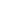 CỘNG HÒA XÃ HỘI CHỦ NGHĨA VIỆT NAMĐộc lập - Tự do - Hạnh phúc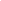               Số: 02/BC-THPT          Phú Thọ, ngày 13 tháng  01 năm 2021Năm học2019 - 20202019 - 20202019 - 20202019 - 20202019 - 2020Tổng2020- 20212020- 20212020- 20212020- 20212020- 2021TổngKhối12345Tổng12345TổngSố lớp79868388787636Sĩ số học sinh Năm học: 2019-2020Sĩ số học sinh Năm học: 2019-2020Sĩ số học sinh Năm học: 2019-2020Sĩ số học sinh Năm học: 2019-2020Sĩ số học sinh Năm học: 2019-2020Năm học: 2020-2021Năm học: 2020-2021Năm học: 2020-2021Năm học: 2020-2021Năm học: 2020-2021Năm học: 2020-2021Năm học: 2020-2021Năm học: 2020-2021Năm học: 2020-2021Năm học: 2020-2021Năm học: 2020-2021Năm học: 2020-2021Năm học: 2020-2021Năm học: 2020-2021Sĩ số học sinh Năm học: 2019-2020Sĩ số học sinh Năm học: 2019-2020Sĩ số học sinh Năm học: 2019-2020Sĩ số học sinh Năm học: 2019-2020Sĩ số học sinh Năm học: 2019-2020Sĩ số học sinh Đầu nămSĩ số học sinh Đầu nămSĩ số học sinh Đầu nămSĩ số học sinh Đầu nămSĩ số học sinh Đầu nămSĩ số học sinh Cuối kì 1Sĩ số học sinh Cuối kì 1Sĩ số học sinh Cuối kì 1Sĩ số học sinh Cuối kì 1Sĩ số học sinh Cuối kì 1HS khuyết tậtHS dân tộcHS bỏ họcGhi chúL 1L 2L 3L 4L 5L 1L 2L 3L 4L 5L 1L 2L 3L 4L 5302/136nữ333/167 nữ296/146nữ240/114 nữ301/162 nữ347/154nữ298/138nữ325/165 nữ298/148nữ240/117 nữ345/154 nữ296/138nữ324/164nữ296/148nữ240/117 nữ3/228/160Tổng: 1472/ 725 nữTổng: 1472/ 725 nữTổng: 1472/ 725 nữTổng: 1472/ 725 nữTổng: 1472/ 725 nữTổng: 1508/ 722 nữTổng: 1508/ 722 nữTổng: 1508/ 722 nữTổng: 1508/ 722 nữTổng: 1508/ 722 nữTổng: 1501/ 7321nữTổng: 1501/ 7321nữTổng: 1501/ 7321nữTổng: 1501/ 7321nữTổng: 1501/ 7321nữ3/228/160KhốiTSSố lượng HS chưa hoàn thành các môn họcSố lượng HS chưa hoàn thành các môn họcSố lượng HS chưa hoàn thành các môn họcSố lượng HS chưa hoàn thành các môn họcSố lượng HS chưa hoàn thành các môn họcGhi chúKhốiTSToánTVTAKHLS&ĐL134531393022967222033241692842968517285240120106             Khối 1: Chương trình giáo dục phổ thông 2018 môn Toán.             Khối 1: Chương trình giáo dục phổ thông 2018 môn Toán.             Khối 1: Chương trình giáo dục phổ thông 2018 môn Toán.             Khối 1: Chương trình giáo dục phổ thông 2018 môn Toán.             Khối 1: Chương trình giáo dục phổ thông 2018 môn Toán.             Khối 2: Kĩ năng quản lí cảm xúc của GV trong giao tiếp.             Khối 3: Quy trình dạy Chính tả lớp 3.             Khối 4:  Rèn kĩ năng tạo động lực học tập cho HSTH.             Khối 5: Vận dụng một số trò chơi giúp học sinh học tốt môn Lịch sử 5.            Tiếng Anh: Một số hoạt động gây hứng thú cho HS Tiểu học trong bộ môn Tiếng Anh.            Tiếng Anh: Một số hoạt động gây hứng thú cho HS Tiểu học trong bộ môn Tiếng Anh.            Tiếng Anh: Một số hoạt động gây hứng thú cho HS Tiểu học trong bộ môn Tiếng Anh.            Mĩ thuật: Vai trò của thiết bị và đồ dùng dạy học trong môn Mĩ thuật.            Mĩ thuật: Vai trò của thiết bị và đồ dùng dạy học trong môn Mĩ thuật.            Mĩ thuật: Vai trò của thiết bị và đồ dùng dạy học trong môn Mĩ thuật.            Mĩ thuật: Vai trò của thiết bị và đồ dùng dạy học trong môn Mĩ thuật.            Mĩ thuật: Vai trò của thiết bị và đồ dùng dạy học trong môn Mĩ thuật.            Mĩ thuật: Vai trò của thiết bị và đồ dùng dạy học trong môn Mĩ thuật.            Mĩ thuật: Vai trò của thiết bị và đồ dùng dạy học trong môn Mĩ thuật.            Mĩ thuật: Vai trò của thiết bị và đồ dùng dạy học trong môn Mĩ thuật.Nơi nhận:- Phòng GDĐT;- CB, GV, NV (mail);- Lưu: BGH, VT.HIỆU TRƯỞNGNguyễn Thị Thanh Tâm